Supplemental materialsAbnormal cognitive effort allocation and its association with amotivation in first-episode psychosisChang WC,1,2,7* Westbrook A,3,4,7 Strauss GP,5 Chu AOK,1 Chong CSY,6 Siu CMW,6 Chan SKW,1,2 Lee EMH,1 Hui CLM,1 Suen YM,1 Lo TL,6 Chen EYH1,2Supplementary materialsFigure S1. Schematic illustration of the Cognitive Effort-Discounting (COGED) paradigm Table S1. Parameter estimates of tested models for group differences in effort discounting adjusting for N-back performance and base amountTable S2. Reward-benefit and effort-cost sensitivity measures of patients and controlsTable S3. Correlations of reward-benefit and effort-cost sensitivity measures with clinical and cognitive variables in patientsFigure S2 Scatter plots illustrating relationships between effort task measures and negative symptomsTable S4. Correlations of reward-benefit and effort-cost sensitivity measures with clinical and cognitive variables in controls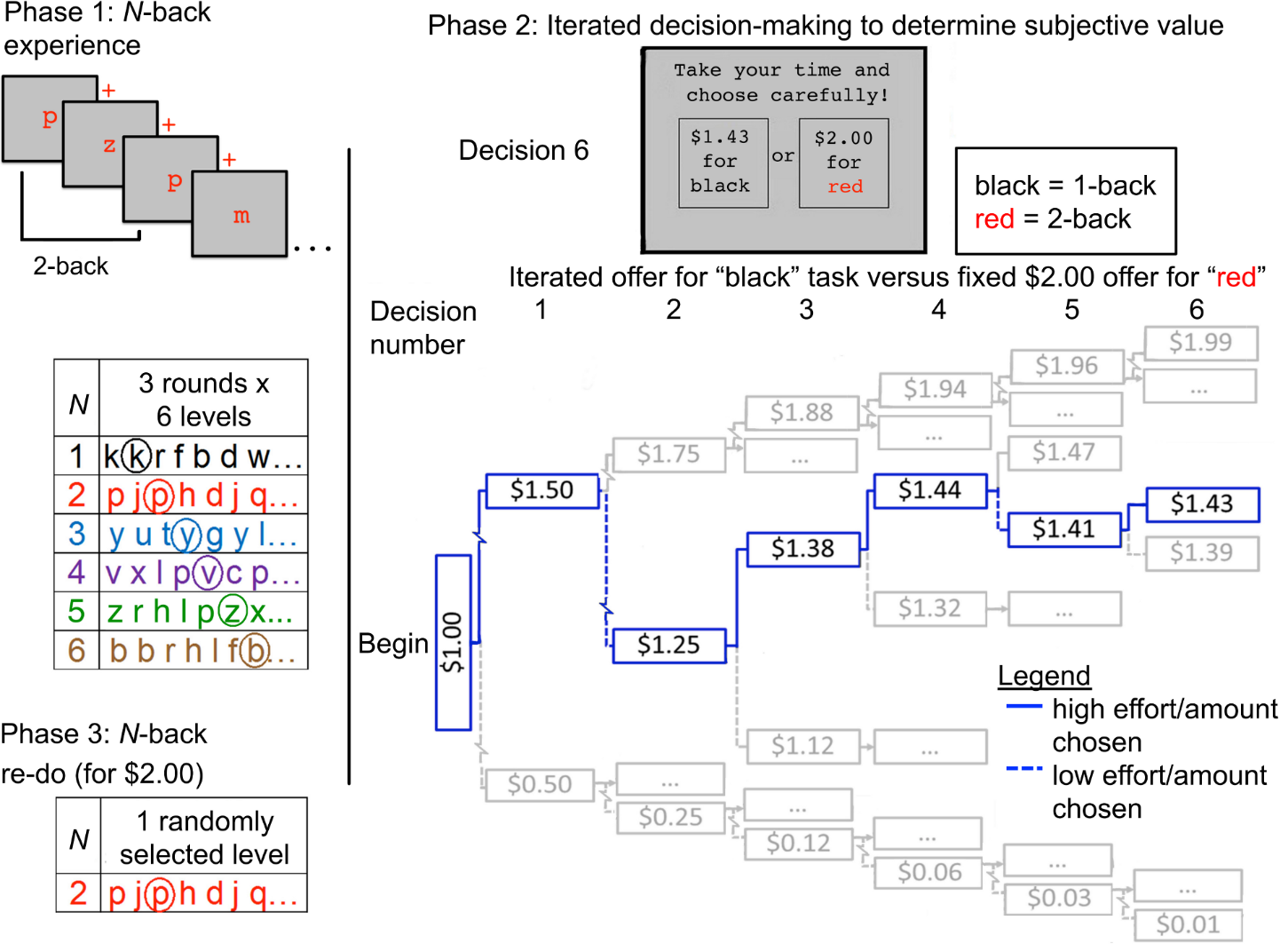 Fig. S1. Schematic illustration of the Cognitive Effort-Discounting (COGED) paradigm (Westbrook et al., 2013). COGED task comprises N-back practice, effort discounting and N-back redo. In the current study, COGED task was modified so that N-back practice included 2 rounds x 5 N-back levels (i.e., levels N=1-5) instead of 3 rounds x 6 N-back levels (i.e., levels N=1-6). A participant makes a series of two-alternative choices between repeating a harder option (a trial of higher N-back level with N>1) for a larger monetary reward or an easier option (a trial of 1-back level) for a smaller monetary reward in effort discounting procedure. If a participant selects the harder option, the reward offer for the easier option is increased, and if a participant selects the easier option, its reward offer is decreased until a participant’s point of indifference between reward offers is reached (titrated over 5 decision-making trials).Table S1. Parameter estimates of tested models for group differences in effort discounting adjustingfor N-back performance and base amountFEP, First-episode psychosis patients; HC, Healthy controls; HIGH-AMO, Patients with high amotivation; LOW-AMO, Patients with low amotivation.a Task refers to the main effect of N-back task level in predicting subjective value.b Group refers to the main effect of diagnostic group (patients vs. controls) in predicting subjective value.*p<0.05; **p<0.01; ***p<0.001Table S2. Reward-benefit and effort-cost sensitivity measures of patients and controlsAMO, Amotivationa Potential group differences were examined using independent-samples t-tests.b Test statistics and P values reflect three-group analyses between HIGH-AMO (patients with high amotivation), LOW-AMO (patients with low amotivation) and control groups.c Data are presented in mean and standard deviations.d Theoretically, reward-benefit sensitivity is positively correlated with subjective value (SV). Thus, the higher the reward-benefit sensitivity index, the higher the reward value perceived by a participant. e Theoretically, effort-cost sensitivity is negatively correlated with subjective value (SV). Thus, the higher the absolute value of effort-cost sensitivity, the more subjectively costly the cognitive effort perceived by aparticipant. Table S3. Correlations of reward-benefit and effort-cost sensitivity measures with clinical and cognitive variables in patients.a
BNSS, Brief Negative Symptom Scale; CDS, Calgary Depression Scale; PANSS, Positive and Negative Syndrome Scale; SAS, Simpson-Angus Scale.a Pearson product-mean correlation analyses were performed.b We also performed partial correlation analyses of reward-benefit sensitivity and effort-cost sensitivity withBNSS total and amotivation scores, controlling the effect of chlorpromazine equivalents, as antipsychotic treatment may cause secondary negative symptoms and modulates value-based and effort-based decision-making. Results showed that the associations of reward-benefit sensitivity with BNSS total (r = -0.52, p < 0.01) and amotivation scores (r = -0.49, p < 0.01) remained significant. Effort-cost sensitivity was not correlated with BNSS total (r = -0.06, p = 0.72) and amotivation (r = -0.10, p = 0.53) scores.                                                                                          (B)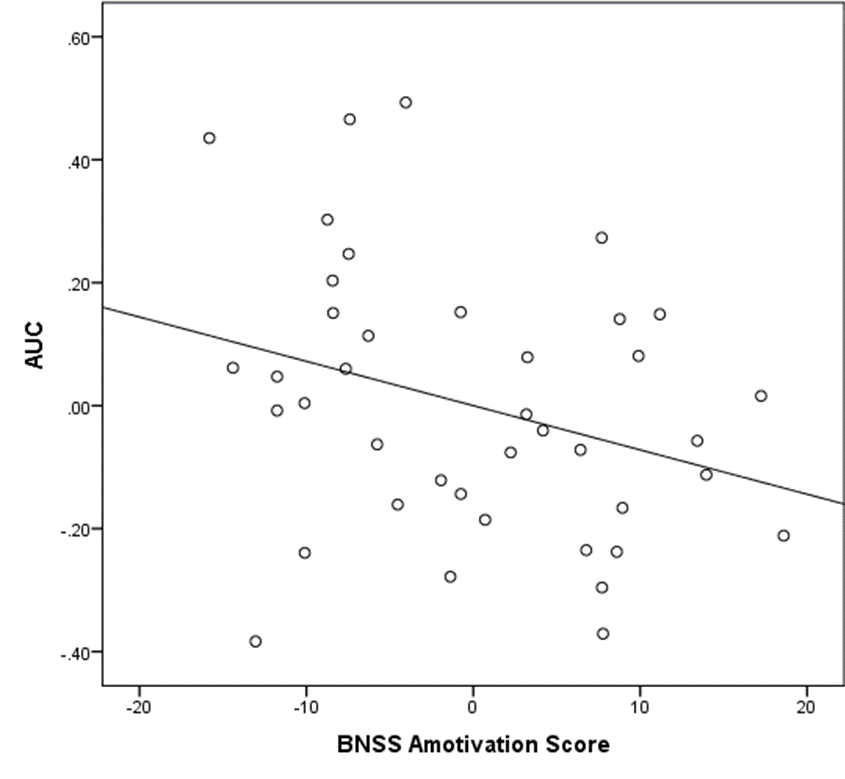 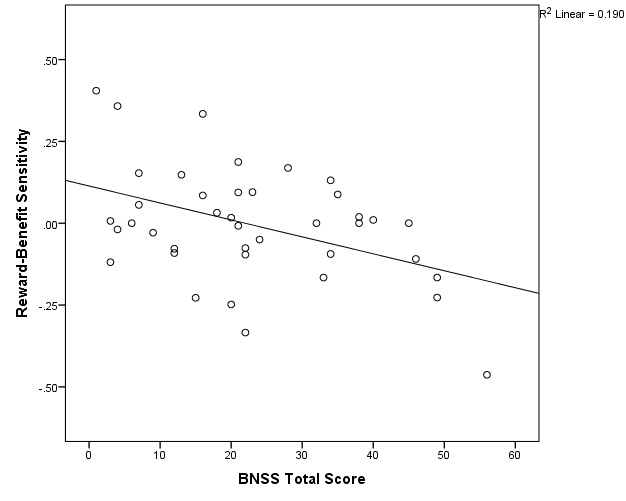       (C)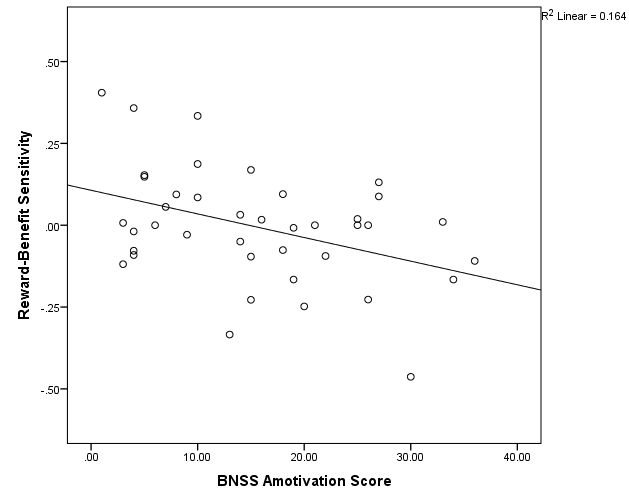 Fig. S2. Scatter plots illustrating relationships between effort task measures and negative symptoms. (A) Correlation between AUC and BNSS amotivation score (residualized score), controlling for chlorpromazine equivalents (r = -0.31, p = 0.06). (B) Correlation between reward-benefit sensitivity and BNSS total score (r = -0.44, p = 0.01). (C) Correlation between reward-benefit sensitivity and BNSS amotivation score (r = -0.41, p = 0.01).AUC, Area under the discounting curve; BNSS, Brief Negative Symptom Scale.Table S4. Correlations of reward-benefit and effort-cost sensitivity measures with clinical and cognitive variables in controlsa
 a Pearson product-mean correlation analyses were performed.ParameterEstimateSEtpModel A: FEP vs HC adjusting for N-back performance and base amountModel A: FEP vs HC adjusting for N-back performance and base amountModel A: FEP vs HC adjusting for N-back performance and base amountModel A: FEP vs HC adjusting for N-back performance and base amountModel A: FEP vs HC adjusting for N-back performance and base amount  Intercept0.690.0611.39<0.001***  Taska-0.150.02-9.85<0.001***  Groupb-0.130.07-1.660.10  Task Performance0.030.011.960.05  Base amount0.020.011.840.07  Task x Group0.030.021.560.12Model B: HIGH-AMO vs LOW-AMO vs HC adjusting for N-back performance and base amountModel B: HIGH-AMO vs LOW-AMO vs HC adjusting for N-back performance and base amountModel B: HIGH-AMO vs LOW-AMO vs HC adjusting for N-back performance and base amountModel B: HIGH-AMO vs LOW-AMO vs HC adjusting for N-back performance and base amountModel B: HIGH-AMO vs LOW-AMO vs HC adjusting for N-back performance and base amount  Intercept0.691.1611.66<0.001***  Taska-0.150.02-9.72<0.001***  LOW-AMO Group-0.000.08-0.010.99  HIGH-AMO Group-0.270.09-2.99<0.01**  Task Performance0.030.012.080.04*  Base amount0.020.011.840.07  Task x LOW-AMO Group0.010.030.390.70  Task x HIGH-AMO Group0.060.032.280.03*Patients Controls StatisticVariablesc (N = 40)(N = 44)(t)apReward-benefit sensitivityd -0.01 (0.17)0.09 (0.18)-2.50.02Effort-cost sensitivitye-0.72 (0.24)-0.82 (0.11)2.40.02HIGH-AMOLOW-AMOStatistics (n = 18)(n = 22)(F)bpbReward-benefit sensitivityd-0.07 (0.15)0.04 (0.18)5.20.01Effort-cost sensitivitye-0.73 (0.20)-0.71 (0.27)3.20.05Reward-benefit sensitivityReward-benefit sensitivityEffort-cost sensitivityEffort-cost sensitivityVariables rprpClinical characteristics   BNSS total score-0.44b0.010.09b0.57  BNSS amotivation score-0.41b0.010.04b0.79  BNSS diminished expression score -0.180.260.080.63  PANSS positive symptom score-0.160.32-0.200.22  PANSS disorganization score-0.230.16-0.050.77  CDS total score-0.220.17-0.040.79  SAS average score-0.110.500.110.51  Chlorpromazine equivalents-0.180.26-0.090.61Cognitive function  Digit symbol coding0.330.04-0.110.51  Logical memory0.040.79-0.180.30  Letter cancellation0.180.280.090.60  Trail making A0.170.32-0.150.40  Trail making B0.300.08-0.320.06  Cognitive composite score 0.240.13-0.180.25Reward-benefit sensitivityReward-benefit sensitivityEffort-cost sensitivityEffort-cost sensitivityCognitive functionsrprpDigit symbol coding-0.160.29-0.020.89Logical memory0.110.49-0.010.99Letter cancellation0.130.43-0.240.13Trail making A-0.010.940.040.80Trail making B0.050.75-0.100.55Cognitive composite score0.040.810.060.72